Publicado en Madrid el 08/08/2019 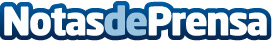 Allende Abogados explica los pasos a seguir para reclamar una incapacidad laboralEn su portal dedicado al Derecho Laboral se aportan los consejos prácticos a seguir en el proceso de solicitud de una incapacidad permanenteDatos de contacto:José M. R.911 36 87 63Nota de prensa publicada en: https://www.notasdeprensa.es/allende-abogados-explica-los-pasos-a-seguir Categorias: Derecho Recursos humanos http://www.notasdeprensa.es